Université Batna 2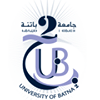 Faculté des Sciences de la Nature et de la VieDépartement de Microbiologie et de Biochimie                           Emploi du temps en présentiel Licence Microbiologie_S6_ 2021-2022_Du 24-04-2022 au 04-05-2022NB : Pour les TPs des matières microbiologie industrielle, microbiologie alimentaire et microbiologie de l’environnement (1ière semaine G1/G2, 2ème semaine G3/G4)Jours/heure09h00-09h4509h45-10h3010h30-11h1512h00-12h4512h45-13h3013h30-15h00DimancheMicrobiologie alimentaire(Amphi 4)Mr. LOUCIF L. Microbiologie alimentaire(Amphi 4)Mr LOUCIF L.Techniques d’analyses biochimiques(Amphi 4)Mr. KALLA A.TD Techniques d’analyses biochimiques(Amphi 4)Mr. KALLA A.TD Techniques d’analyses biochimiques (Amphi 4)Mr. KALLA A.LundiTP Microbiologie industrielle (Lab) Gr 1/G2Mme. BEDAIDA I.TP Microbiologie industrielle (Lab) Gr 1/G2Mme. BEDAIDA I.TP Microbiologie industrielle (Lab) Gr2/Gr1Mme. BEDAIDA I.TP Microbiologie industrielle (Lab) Gr2/Gr1Mme. BEDAIDA I.LundiTP Microbiologie de l’environnement(Lab) Gr 2/G1Melle. Zaatout N.TP Microbiologie de l’environnement(Lab) Gr 2/G1Melle. Zaatout N.TP Microbiologie de l’environnement(Lab) Gr1/Gr2Melle. Zaatout N.TP Microbiologie de l’environnement(Lab) Gr1/Gr2Melle. Zaatout N.MardiTechniques d’analyses biochimiques(Amphi 4)Mr. KALLA ATechniques d’analyses biochimiques(Amphi 4)Mr. KALLA ATP Techniques d’analyses biochimiques(Lab) G3Mr. KALLA A.TP Techniques d’analyses biochimiques(Lab) G3Mr. KALLA A.TP Techniques d’analyses biochimiques(Lab) G4Mr. KALLA A.MercrediMicrobiologie de l’environnement(Amphi 4)Mr. Zerroug M.Microbiologie de l’environnement(Amphi 4)Mr. Zerroug M.Microbiologie industrielle(Amphi 4)Mme. BEDAIDA I.Microbiologie industrielle(Amphi 4)Mme. BEDAIDA I.JeudiTP Microbiologie alimentaire (Lab) Gr 1/G2Mr. LOUCIF L. TP Microbiologie alimentaire (Lab) Gr 1/G2Mr. LOUCIF L. TP Microbiologie alimentaire (Lab) Gr 2/G1Mr. LOUCIF L. TP Microbiologie alimentaire (Lab) Gr 2/G1Mr. LOUCIF L. JeudiTP Techniques d’analyses biochimiques (Lab) Gr 2/G1Mr. KALLA A.TP Techniques d’analyses biochimiques (Lab) Gr 2/G1Mr. KALLA A.  TP Techniques d’analyses biochimiques(Lab) Gr 1/G2Mr. KALLA A.  TP Techniques d’analyses biochimiques(Lab) Gr 1/G2Mr. KALLA A.SamediCours en ligneEnzymologieMr. Bousselsla H.Cours en ligneEnzymologieMr. Bousselsla H.Cours en ligneAnglais scientifiqueMelle. Zaatout N.